Рабочий листпо учебному предмету «Окружающий мир»с применением электронного обучения и дистанционных образовательных технологийКласс: 1-БДементьева К.А.I неделя (06.04-10.04)ПриложенияПриложение 1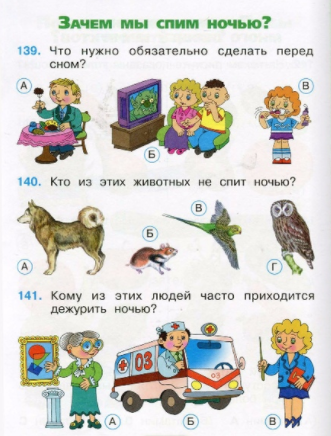 Приложение 2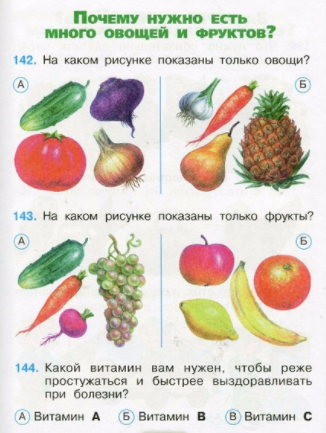 № п/пДатаРазделТемаФорма обученияСодержание(задания для изучения)Текущий контрольТекущий контрольИтоговый контрольИтоговый контрольКонсультацияКонсультация№ п/пДатаРазделТемаФорма обученияСодержание(задания для изучения)формасрокиформасрокиформасроки107.04Почему и зачем?Зачем мы спим ночью?электроннаяПосмотреть видеоурок на сайте РЭШhttps://resh.edu.ru/subject/lesson/4002/start/Учебник стр. 52-53 (прочитать) Тест см. Приложение 107.04Итоговая комплексная контрольная работа 19.05Вопросы по телефонной связи07.0414:30-15:00209.04Почему и зачем?Почему нужно есть много овощей и фруктов?электроннаяПосмотреть видеоурок на сайте РЭШhttps://resh.edu.ru/subject/lesson/4002/main/Учебник стр. 54-55 (прочитать)Тест см. Приложение 209.04Итоговая комплексная контрольная работа 19.05Вопросы по телефонной связи09.0414:30-15:00